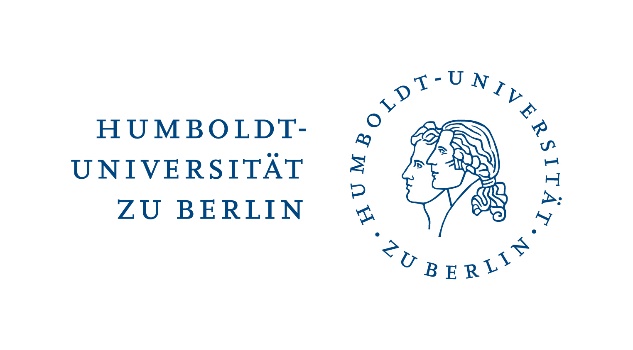 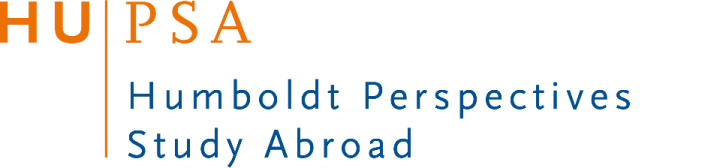 Course Title Verdana 14Fall Term 2023: 4 September – 15 December 2023
(break: 23-27 October 2023)CATEGORY 
(to be filled in later)COURSE STRUCTURE  3 contact hours à 45 min per week (14 weeks)WEEKLY SCHEDULE TimeDay: **, **:** am/pm – **.** am/pm 
(to be filled in later: Monday to Thursday, 09:00-11:30, 12:30-15:00, or 16:00-18:30)Place(to be filled in later)COURSE LANGUAGE EnglishLanguage requirements (Common European Framework of Reference for Languages)English B2TARGET GROUPInternational exchange students of all subjects with a strong interest in the course topic. Humboldt Perspectives Study Abroad courses are designed for undergraduate students. Master students may participate if their home university agrees. Please specify the intended/required students’ interests and skills.CREDITS = 6 ECTSAll courses are accredited according to the European Credit Transfer System (ECTS).COURSE DESCRIPTIONText Verdana 10,5max. 1.000 characters including blanks. In this section you should briefly explain the content of the course. This should not only be informative but it’s important you arouse the students’ interest in this topic. This can be done, for example, by providing a small introduction or by asking (open) questions. What is it that makes this course particularly exciting? What will students be able to take away from this course that they might not be able to otherwise? Both with regard to the topic and their study abroad experience in Berlin and Germany, but also with regard to their own respective cultural and national background.COURSE OBJECTIVES AND LEARNING OUTCOMESText Verdana 10,5Please specify. Example:“The objective of this Bachelor-level course is to equip students with an in-depth understanding of topic x and enable them to read, understand and critically reflect on the most recent theoretical and empirical research in the field. By the end of the course, students will be able to:KnowledgeUnderstand, describe and identify the core theories of topic xAccount for the stylized facts and direct empirical tests of the core theories of topic xProvide an overview of recent theoretical and empirical developments in the fieldAcademic/Transferable SkillsAnalyze and critically reflect on main predictions of core theories of topic xSelect relevant theories and methods for analyzing topic-related questionsCommunicate and discuss key concepts in topic xCompetenciesRead the most recent theoretical and empirical research in topic xApply relevant theories and concepts in independent work to analyze new problems and policy proposals”READINGSText Verdana 10,5ASSIGNMENT INFOWorkload and assignmentsIn order to be granted 6 ECTS, participants will be asked toactively attend all sessions (a minimum of 80% attendance is required for classroom and online sessions) prepare and revise the classroom/online sessionshand in the following assignments:******Please specify, for example: a written paper (length), a portfolio of several multimodal work performances (e.g. audio or video material, internet pages, exhibition or similar), oral presentations (length).Failure to fulfil one of the mentioned components results in failure of the class. Assessment ComponentsThe final grade will be composed of the above-mentioned assignments.YOUR INSTRUCTORName Verdana 10,5 bold Text Verdana 10,5 Please present yourself to the students with a few sentences (short bio).COURSE SCHEDULE 3 hours à 45 min per weekWeek 1: Topic Verdana 12 boldContent, Readings, Assignments, Excursion, etc: Text Verdana 10,5Week 2: Topic Verdana 12 boldContent, Readings, Assignments, Excursion, etc: Text Verdana 10,5Week 3: Topic Verdana 12 boldContent, Readings, Assignments, Excursion, etc: Text Verdana 10,5Week 4: Topic Verdana 12 boldContent, Readings, Assignments, Excursion, etc: Text Verdana 10,5Week 5: Topic Verdana 12 boldContent, Readings, Assignments, Excursion, etc: Text Verdana 10,5Week 6: Topic Verdana 12 boldContent, Readings, Assignments, Excursion, etc: Text Verdana 10,5Week 7: Topic Verdana 12 boldContent, Readings, Assignments, Excursion, etc: Text Verdana 10,5BREAK: 23 – 27 October 2023Week 8: Topic Verdana 12 boldContent, Readings, Assignments, Excursion, etc: Text Verdana 10,5Week 9: Topic Verdana 12 boldContent, Readings, Assignments, Excursion, etc: Text Verdana 10,5Week 10: Topic Verdana 12 boldContent, Readings, Assignments, Excursion, etc: Text Verdana 10,5Week 11: Topic Verdana 12 boldContent, Readings, Assignments, Excursion, etc: Text Verdana 10,5Week 12: Topic Verdana 12 boldContent, Readings, Assignments, Excursion, etc: Text Verdana 10,5Week 13: Topic Verdana 12 boldContent, Readings, Assignments, Excursion, etc: Text Verdana 10,5Week 14: Topic Verdana 12 boldContent, Readings, Assignments, Excursion, etc: Text Verdana 10,5TECHNICAL REQUIREMENTSRegistration on Moodle (HU’s e-learning platform)in case of online sessionsFully functional device (laptop, tablet, PC)Stable internet connectionSoftware: Zoom (video/audio)Recommended hardware: external headset for better sound qualityEXPECTATIONS & POLICIES Preparation for lively discussions: be on time, have at least the required readings completed, and points in mind for discussion or clarification.Assignments: complete all assignments according to the specified requirements on the schedule including handing them over to the lecturer.Commitment: pay particular attention to the lecturer and respect differences of opinions in this international classroom.Academic guidelines: Comply with academic integrity policies, especially the academic honor code and the student code of conduct. Plagiarism in even a small assignment will result in failing the entire course.Attendance policy: Students must contact their class teachers to catch up on missed work – to excuse absence please contact the lecturer.The course and its syllabus are subject to change. Last update: Day Month 2022